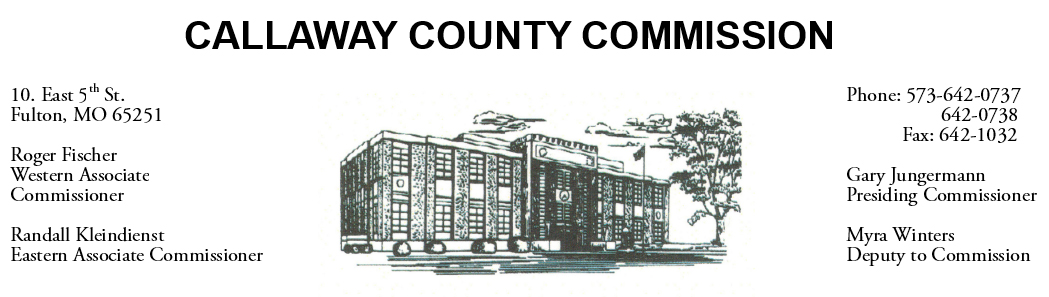 January 14, 2020TuesdayTentative AgendaThe Callaway County Commission will meet to discuss Public Administrator software …………………………………..………………………. 10:30 a.m. Canceled                  Discuss and possibly sign purchase orders and requisitions submitted by elected                  officials. Sign off on previous meeting minutes.  The above meetings will be held                  in the Commission Chambers, Courthouse, Fulton, Mo  (Unless otherwise stated)	                           Notice posted:         01/13/20___at_10:00 a.m. 